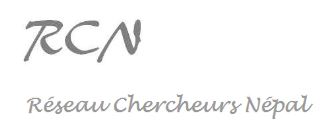 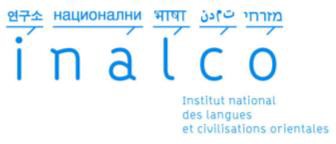 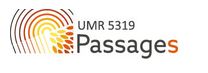 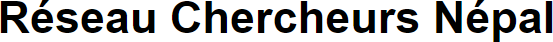 2023 Study Days
« Narratives, persuasiveness, heroes »This document must be returned by email before the 31st  of March 2023 (midnight) to: recherche.nepal@gmail.comFULL NAME : 	Statut : 	Institution(S) : 	Title : 													Abstract (300 words max.) :Specific needs (online/english) : Key-words* (5 max.) [ex : Social Media / Possession / Ethnicity / Tamang / Religion] :* the key-words will allow us to group the speakers by theme. http://reseauchercheursnepal.fr/Réseau Chercheur Népal – Institut national des langues et civilisations orientales (INALCO) 65 Rue des Grands Moulins, 75013 Paris 